РЕАЛИЗАЦИЯпроекта «Культурный норматив школьника» в дни возможного непосещения занятий обучающимися по неблагоприятным погодным и эпидемиологическим условиям в МОБУ ООШ№18 станицы Отважной Лабинского района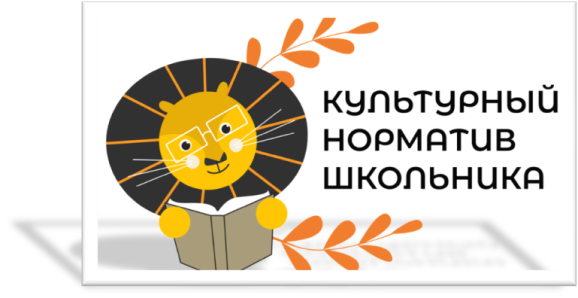 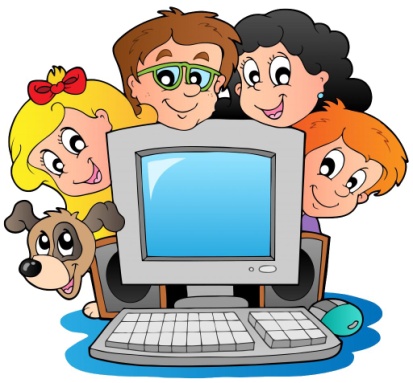 УСЛОВИЯ РЕАЛИЗАЦИИ ПРОЕКТА В ДИСТАНЦИОННОМ ФОРМАТЕ     Технические: оборудование и интернет     Наличие цифровых образовательных ресурсов     Кадровые ресурсыТЕХНИЧЕСКОЕ ОБЕСПЕЧЕНИЕ ИСПОЛЬЗОВАНИЯ ДИСТАНЦИОННЫХ ОБРАЗОВАТЕЛЬНЫХ ТЕХНОЛОГИЙ ВРАМКАХ РЕАЛИЗАЦИИ ПРОЕКТАкомпьютер/ноутбук/телефон с возможностью воспроизведения звука и видеоМОДЕЛИ ОРГАНИЗАЦИИ ПРОЕКТА ПРИ ДИСТАНЦИОННОМ ОБУЧЕНИИРесурсы социальных сетей и мобильных мессенджеров Официальный сайт образовательной организации (раздел КНШ)АЛГОРИТМЫ ДЕЙСТВИЯ ПРИ ОРГАНИЗАЦИИ ДИСТАНЦИОННОГО ФОРМАТА УЧАСТИЯ ОБУЧАЮЩИХСЯ В МЕРОПРИЯТИЯХ ПРОЕКТАРУКОВОДСТВО ШКОЛЫМониторинг фактически присутствующих обучающихся на мероприятиях Проекта в дистанционном формате (в том числе учет просмотренных виртуальных экскурсий, видеолекций и т.д.)Методическое сопровождение педагогов по организации и сопровождению реализации мероприятий в рамках Проекта дистанционноКонтроль за выполнением плана мероприятий в рамках реализации Проекта в дистанционном формате, включающего регулярные видео чаты (видеолекции по скайпу, вебинары и т.д.); контрольные мероприятия (тесты, творческие работы)Информирование педагогов о возможности получения консультации по организации и сопровождению Проекта в дистанционном режимеМониторинг технического обеспечения учителя Определение допустимого объёма часов в рамках урочной и внеурочной деятельности при дистанционном режиме реализации Проекта. Контроль за предоставлением своевременной отчетности по результатам реализации Проекта в органы управления образованиемКЛАССНЫЙ РУКОВОДИТЕЛЬРегулярное видеообщение (при наличии технической возможности) с учащимися класса. Продумать тематику этого общения для мотивации учеников, поддержки и формирования интереса к Проекту Мониторинг готовности к участию в мероприятиях Проекта в дистанционном формате обучающихся: наличие компьютера, ноутбука, планшета, телефона с выходом в интернет; электронная почта ребёнка и родителей; адрес скайп (либо другого ресурса для видео взаимодействия) Контроль взаимодействия всех учащихся класса с учителями-предметниками по возможным мероприятиям в рамках Проекта в урочное времяВладение информацией о текущей ситуации об участии обучающихся в мероприятиях Проекта в дистанционном форматеИнформирование родителей (законных представителей) о возможности организации продуктивного досуга детей с использованием цифровых просветительских ресурсов в рамках мероприятий ПроектаОбеспечить доступную норму посещения классом мероприятий в рамках Проекта в дистанционном формате, согласно федеральным методическим рекомендациямУЧИТЕЛЬ-ПРЕДМЕТНИКОпределить подходящие ресурсы и приложения для дистанционной формы участия обучающихся в мероприятиях Проекта Определить совместно с другими учителями, работающими в этой же параллели, об единообразии используемых цифровых ресурсов и инструментовСформировать список и краткое описание цифровых ресурсов и инструментов для обучающихся, необходимых для участия в мероприятиях Проекта в дистанционном формате, утвердить и согласовать материал с руководством ОО Рассмотреть возможность записи уроков и иных форм проведения мероприятий в рамках Проекта на цифровой носитель. Для формирования и накопления банка материалов для дальнейшего его использования в образовательном процессе Разработать доступные форматы домашних заданий в виде творческих и проектных работ, организовать индивидуальные и групповые работы учащихся класса с дистанционным взаимодействием Определить формат и регулярность информирования родителей об мероприятиях Проекта в дистанционном формате. МУЗЕИ МИРОВОГО КУЛЬТУРНОГО НАСЛЕДИЯ Эрмитаж https://bit.ly/39VHDoI Государственный Русский музей (Санкт-Петербург) https://bit.ly/2IOQDjq Проект Гугла Arts and Culture https://artsandculture.google.com/ Амстердамский музей Ван Гога https://bit.ly/2TRdiSQ Музей истории искусств Вены https://bit.ly/3d08Zfm Лувр https://bit.ly/2WciGBi, https://www.louvre.fr/en/media-en-ligne Британский музей, онлайн-коллекция одна из самых масштабных, более 3,5 млн экспонатов https://www.britishmuseum.org Британский музей, виртуальные экскурсии по музею и экспозициям на официальном YouTube канале https://www.youtube.com/user/britishmuseum Метрополитен-музей, Нью-Йорк https://www.metmuseum.org онлайн-коллекция музея Гуггенхайм https://www.guggenheim.org/collection-online музей Сальвадора Дали https://bit.ly/33iHVmX Смитсоновский музей https://www.si.edu/exhibitions/online Национальный музей в Кракове https://bit.ly/3d29dT0 Музей изобразительных искусств в Будапеште https://bit.ly/3d08L80КУЛЬТУРНО-ПРОСВЕТИТЕЛЬСКИЕ РЕСУРСЫПортал «Культура РФ» – https://www.culture.ru/. Наиболее важные для работы учителя-словесника разделы сайта: СМОТРЕТЬ (СПЕКТАКЛИ, ЭКРАНИЗАЦИИ): весь видеоконтент портала: более 3000 художественных и документальных фильмов, записей спектаклей и концертов, лекций и мастер-классов. https://www.culture.ru/watch. ПОСЕТИТЬ. Каталоги музеев, театров, библиотек и концертных площадок. https://www.culture.ru/visit. ТЕАТРЫ – каталог спектаклей. https://www.culture.ru/theaters/performances/play ЛИТЕРАТУРА – книги онлайн – в PDF, ePub и аудиоформате. Слушайте классику и народные сказки, критические статьи и школьные подборки. Также в разделе – интересные факты о писателях и поэтах, история классических и современных книг и каталог российских библиотек. https://www.culture.ru/literature Страница Краснодарского края – афиша региональных мероприятий, каталог популярных музеев, театров и библиотек, а также биографии культурных деятелей, которые здесь жили и работали. https://www.culture.ru/region/krasnodarskii-krai Культурный гид по Краснодару- https://www.culture.ru/touristRoutes/493/kulturnyi-gid-po-krasnodaru 100 ЛЕКЦИЙ ДЛЯ ШКОЛЬНИКОВ ОНЛАЙН – каталог лекций https://www.culture.ru/lectures/movies/child-100 КИНО – https://www.culture.ru/cinema (русская классика в мультфильмах - https://www.culture.ru/materials/253787/russkaya-klassika-v-multfilmakh, экранизации классики -https://www.culture.ru/materials/253787/russkaya-klassika-vmultfilmakh) ОНЛАЙН ТЕАТР– http://onlineteatr.com/ 11. Спектакли и телеспектакли - https://www.youtube.com/playlist?list=PLVsuj6oIND_JfvS8C3lfcmOLU6E9_xtY КИНО-ТЕАРТ.РУ– https://www.kino-teatr.ru/online/teatr/ Каталог музеев Краснодарского края на сайте «Музеи России» http://www.museum.ru/mus/location.asp?map=ru&region=5100 лучших фильмов для школьников. – http://www.apkpro.ru/doc/%D0%9F%D1%80%D0%B8%D0%BB%D0%BE%D0%B 6%D0%B5%D0%BD%D0%B8%D0%B5%20100%20%D1%84%D0%B8%D0%BB %D1%8C%D0%BC%D0%BE%D0%B2.pdf Фестиваль театральной фотографии – региональный проект. Фотографы края снимают театральное закулисье и наглядно представляют зрителя работу над спектаклями театров Краснодарского края. фототеатр.рфРекомендуется также использовать методические материалы, размещенные на сайте министерства образования, науки и молодежной политики Краснодарского края   (https://minobr.krasnodar.ru/ministerstvo/covid-2019/poleznye-kanikuly/) и на сайте Российской электронной школы (https://resh.edu.ru/) и на сайте министерства культуры Краснодарского края  https://kultura.krasnodar.ru/news/events/s/events/e/22773